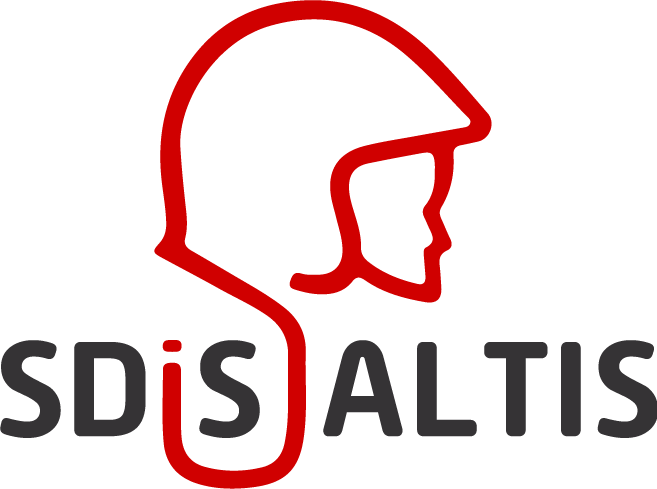 Je soussigné(e),Certifie que Madame, Mademoiselle, Monsieur, Est :APTE pour une durée de validité limitée à 							 et à réexaminer par la commission médicale du SDIS Altis	 Oui	NonAPTE avec les restrictions ou dispenses suivantes :	Dispositif de correction de la vision	Port d’un appareil de prothèse	Dispense du port de la ceinture de sécuritéINAPTEFait le à la demande de l’intéressé(e) et remis en main propre pour faire valoir ce que de droit.Signature SDIS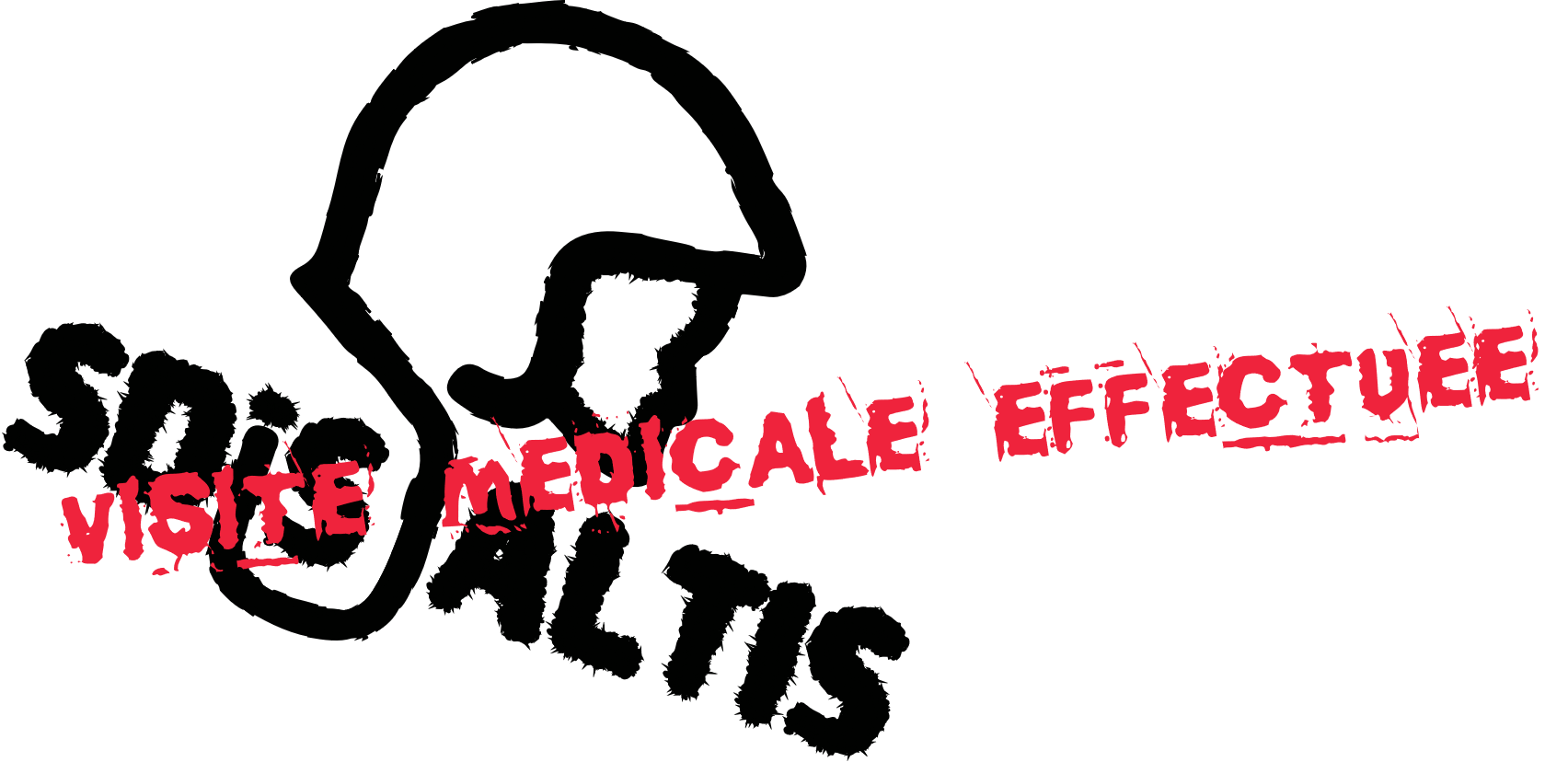 